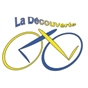 Club « LA DECOUVERTE Maubec 38 »Formulaire d’adhésion 2024 Version 9             1ère adhésion,              Renouvellement       . Adresse du domicile : ……………………………………………………………………………………………………………… Tél. : domicile……………………….…../ Mobile.………….…………….. / Bureau*………………………………… Profession* : ………………………………………………………………………………………………………………. Adresse e-mail : ……………………………………………………........................................................................... Nom* / Prénom de votre conjoint(e) :…………………..…..………. Date de naissance* :………..….………………… * Information facultative  En adhérant au club - Je reconnais avoir pris connaissance des statuts du club, du règlement intérieur et j’en accepte les termes. - Droit à l’image : oui                       /   non                      refus de diffusion de mon image (photos et vidéos). - J’autorise la communication de mes coordonnées aux adhérents du club        oui                       /  non             Fait le …………….………………                    Signature obligatoire :………………………………………..                                                            Nom :………………………. …    Prénom :…………………..………….                           Sexe M/F : …………………….            Date & lieu de naissance : ……………………………………………………………………………………………………Nationalité :……………..     / Groupe sanguin :……………….. / Allergies* :………………………………………….Choix des activités  au sein du club :     Vélo-route…  mécanique                  /  électrique                                                                                                                  VTT…              mécanique                 /  électrique                                                                                           Marche… Personne à prévenir en cas d’accident :……………………………………………………………………………Adresse si différente :……………………………………………………………………………………………………………Tél. : domicile………………    / Mobile………….……………………    …/ Bureau…………………………….Adhésion association avec assurance MAIF…Chèque à l’ordre de la Découverte à déposer auprès de J Michel ou Pascal48,00 €« Si vous souhaitez des détails sur le montant de votre adhésion, contacter le président »« Si vous souhaitez des détails sur le montant de votre adhésion, contacter le président »